Work Sheet (15) March 2014Choose the correct answer1-في غرفة النوم يوجد(منزل-سرير- شقة)                   2- في (منزل-غرفة-مدرسة) المعيشة يوجد كرسي ومنضدة.3- هي (يلعب-العب-تلعب ) كرة السله .                     4-(اين-ماذا-كم) يوجد في غرفة النوم؟                          .Write the words under each picture(-شقة – غرفة المعيشة-  منزل-    غرفة النوم)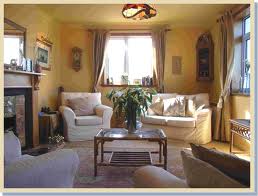 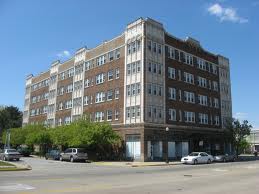 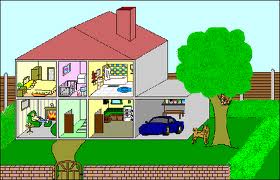 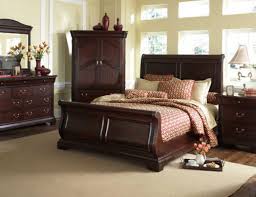 ………………………….       …………………………………          ……………………………………       …………………………………………                               